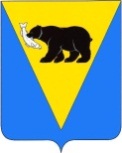 ПОСТАНОВЛЕНИЕАДМИНИСТРАЦИИ УСТЬ-БОЛЬШЕРЕЦКОГО МУНИЦИПАЛЬНОГО РАЙОНА от      28.03.2016       №___79_____Об утверждении муниципальной программы «Развитие некоммерческого сектора и малого и среднего бизнеса в Усть-Большерецком муниципальном районе на 2016 год»  	В соответствии с Федеральными законами от 06.10.2003 № 131-ФЗ «Об общих принципах организации местного самоуправления в Российской Федерации», от 24.07.2007  № 209-ФЗ «О развитии малого и среднего предпринимательства в Российской Федерации», от 12.01.1996 № 7-ФЗ «О некоммерческих организациях», постановлением Администрации Усть-Большерецкого муниципального района от 13.09.2013 № 379 «Об утверждении Порядка принятия решений о разработке муниципальных программ, их формирования и реализации Усть-Большерецкого муниципального района», распоряжениями Администрации Усть-Большерецкого муниципального района Камчатского края от 02.09.2014 № 207 «Об утверждении Перечня муниципальных программ Усть-Большерецкого муниципального района», от 11.10.2013 № 222 «Об утверждении Методических указаний по разработке и реализации муниципальных программ Усть-Большерецкого муниципального района», и в целях создания благоприятных условий для деятельности некоммерческих организаций, а также  развития бизнеса на территории Усть-Большерецкого муниципального района, Администрация Усть-Большерецкого муниципального районаПОСТАНОВЛЯЕТ:Утвердить муниципальную программу «Развитие некоммерческого сектора и малого и среднего бизнеса в Усть-Большерецком муниципальном районе на 2016 год» согласно приложению.Управлению делами Администрации Усть-Большерецкого муниципального района обнародовать настоящее постановление и разместить на официальном сайте Администрации Усть-Большерецкого муниципального района в информационно-телекоммуникационной сети «Интернет».Настоящее постановление вступает в силу после дня его обнародования и распространяется на правоотношения, возникшие с 01 января 2016 года.Контроль за исполнением настоящего постановления оставляю за собой.Глава АдминистрацииУсть-Большерецкого муниципального района                                                                                К.Ю. ДеникеевПриложениек постановлению Администрации Усть-Большерецкого муниципального района Камчатского края от  __28.03.2016__ № __79___Муниципальная программа «Развитие некоммерческого сектора и малого и среднего бизнеса в Усть-Большерецком муниципальном районе на 2016 год»с.Усть-Большерецк2016ПАСПОРТмуниципальной программы «Развитие некоммерческого сектора и малого и среднего бизнеса в Усть-Большерецком муниципальном районе на 2016 год»1. Общая характеристика сферы реализации муниципальной программы Одной из наиболее значимых предпосылок обеспечения социально-экономического развития Усть-Большерецкого муниципального района является становление института гражданского общества, эффективное взаимодействие органов власти, коммерческих и некоммерческих организаций (далее – НКО), создание благоприятных условий, стимулирующих повышение деловой активности населения.Актуальность принятия муниципальной программы «Развитие некоммерческого сектора и малого и среднего бизнеса в Усть-Большерецком муниципальном районе на 2016 год» (далее - Программа) заключается в следующем:гражданское общество представляет собой совокупность общественных институтов, непосредственно не включенных в структуры государства и позволяющих гражданам и объединениям реализовывать свои интересы и инициативы;при содействии институтов гражданского общества органы власти всех уровней получают информацию об эффективности или неэффективности своих действий и реакции общества на них;деятельность социально ориентированных некоммерческих организаций, других институтов гражданского общества сокращает разрыв между органами власти и обществом, снижает социальную напряженность.В соответствии с Единым государственным реестром юридических лиц, по состоянию на 01.01.2016 на территории Усть-Большерецкого муниципального района зарегистрировано 282 юридических лица (табл.1).Таблица 1 – Организационно-правовая форма и структура юридических лиц, зарегистрированных на территории Усть-Большерецкого муниципального района по состоянию на 01.01.2016Общее количество НКО без учета государственных и муниципальных учреждений составляет 30 организаций (некоммерческие партнерства, общины коренных малочисленных народов, религиозные, общественные и профсоюзные организации). У НКО, в том числе социально ориентированных некоммерческих организаций (далее – СОНКО), в настоящее время имеется целый комплекс проблем, требующих решения, в первую очередь программно-целевым методом:- недостаточность ресурсов, в том числе кадровых, низкий профессионализм сотрудников. Руководителями НКО зачастую являются неработающие граждане (пенсионеры, домохозяйки, безработные), не имеющие знаний в области социального менеджмента;- НКО, выполняя огромную социальную работу, не умеют донести до населения, бизнеса и органов власти информацию о своей деятельности. Результатом низкой информированности о НКО являются недоверие к НКО, трудности в привлечении ресурсов, сужение сети сторонников и волонтеров, малочисленность сильных и компетентных лидеров и слабая позиция на рынке услуг.Взаимодействие администрации и общественных объединений может принимать самые разные формы - от консультаций до совместной работы в части проведения общественно значимых для граждан муниципального района мероприятий. Наиболее успешной формой реализации сотрудничества считается разработка и осуществление совместных мероприятий (проектов), в которых администрация и общественные объединения являются как партнерами, так и заказчиками и исполнителями мероприятий в рамках социальных проектов.Особую роль субъектов малого и среднего предпринимательства (далее – СМСП) в условиях рыночной системы определяют следующие факторы:увеличение доли среднего класса, самостоятельно обеспечивающего собственное благосостояние и достойный уровень жизни и являющегося главной стабилизирующей политической силой гражданского общества; наличие в секторе малого и среднего предпринимательства потенциала для создания новых рабочих мест, снижение уровня безработицы и социальной напряженности в обществе;изменение общественной психологии и жизненных ориентиров основной массы населения;гибкость и способность малого и среднего предпринимательства быстро трансформировать структуру производства, оперативно создавать и применять новые технологии и научные разработки.По данным Территориального органа Федеральной службы государственной статистики по Камчатскому краю по состоянию на 01.10.2015 в Усть-Большерецком муниципальном районе зарегистрировано 218 малых и средних предприятий, и 184 индивидуальных предпринимателя без образования юридического лица (рис.1).Рис.1. Динамика развития субъектов СМСП на территории Усть-Большерецкого муниципального района в 2013-2015гг.За период 2012-2014гг. продолжалось устойчивое снижение количества организаций. В сравнении с 01.01.2012  в  2012 году  количество сократилось на 26 единиц (9,4%), за 2013 – 2014 года еще на 32 единицы (12,8%). Однако в 2015 году ситуация стабилизировалась и по состоянию на 01.10.2015 численность организаций осталась на уровне 2014 года и составила 218 единиц. Количество индивидуальных предпринимателей изменяется неоднозначно (в сравнении с 01.01.2012г.) – за 2012 год прирост составил 5 единиц или 2,8%, за 2013-2014 годы произошло снижение числа индивидуальных предпринимателей  в сравнении с 01.01.2012 года на 2 единицы или 1,1%, а в 2015 году снова увеличение на 2 единицы и на 01.10.2015 численности индивидуальных предпринимателей составила 184 единицы.Сокращение численности индивидуальных предпринимателей вызвано увеличением с 01.01.2013 фиксированных страховых взносов в Пенсионный фонд РФ и в Федеральный фонд обязательного медицинского страхования более  чем в 2 раза. С 2013 года эта сумма составляла более 35 тыс. рублей, что для малого бизнеса стало огромной суммой, но с 01.01.2014 сумма фиксированных страховых взносов снизилась и составляет 20 727,53 рублей (при доходе 300 тыс. рублей и меньше). В случае если величина дохода плательщика страховых взносов за расчетный период превышает 300,0 тыс. рублей, помимо фиксированных взносов уплачиваются взносы в ПФ в размере 1% от дохода, превышающего 300,0 тыс. рублей.В условиях современной рыночной экономики развитие СМСП, вносящих ощутимый вклад в решение многих социальных и экономических задач, относится к наиболее значимым направлениям экономической политики Администрации Усть-Большерецкого муниципального района.Программно-целевой метод позволяет проводить планомерную работу по повышению активности НКО, СМСП в решении социально значимых проблем, формировании механизма партнерских отношений.2. Цели,  задачи Программы, сроки и механизмы её реализацииПриоритеты муниципальной политики Администрации Усть-Большерецкого муниципального района в сфере реализации муниципальной программы определены исходя из задач, поставленных в ежегодных посланиях Президента Российской Федерации Федеральному Собранию Российской Федерации, Концепции долгосрочного социально-экономического развития Российской Федерации на период до 2020 года, утвержденной Распоряжением Правительства Российской Федерации от 17.11.2008 № 1662-р, Федеральных законах от 19.05.1995 № 82-ФЗ «Об общественных объединениях», от 12.01.1996 № 7-ФЗ «О некоммерческих организациях», от 24.07.2007 № 209-ФЗ «О развитии малого и среднего предпринимательства в Российской Федерации», от 06.10.2003 № 131-ФЗ «Об общих принципах организации местного самоуправления в Российской Федерации», Стратегии социально-экономического развития Камчатского края до 2025 года, утвержденной Законом Камчатского края от 27.07.2010 № 332-П.Целями Программы  являются:-создание благоприятных условий для деятельности НКО;-создание благоприятных условий  для развития бизнеса на территории Усть-Большерецкого муниципального района.Достижение поставленных целей предполагается путём решения следующих задач:-повышение активности НКО во взаимодействии с Администрацией Усть-Большерецкого муниципального района;-выявление и поддержка социально значимых инициатив общественных объединений;-повышение предпринимательской активности, развитие малого и среднего предпринимательства.-создание благоприятной конкурентной среды.3. Анализ рисков реализации муниципальной программыРеализация Программы подвержена влиянию единственного риска, а именно доступности финансовых ресурсов для предпринимателей, что обусловлено уровнем финансовых возможностей Усть-Большерецкого муниципального района по поддержке реализации мероприятий Программы.Минимизация данного риска возможна на основе обеспечения софинансирования мероприятий Программы за счет средств краевого бюджета Камчатского края.Мерами муниципального регулирования и управления рисками является своевременное направление в исполнительные органы государственной власти Камчатского края заявлений на участие в отборе муниципальных образований в Камчатском крае для предоставления субсидии из краевого бюджета на софинансирование в рамках реализации мероприятий Государственных программ Камчатского края. Остальные риски, при исключении форс-мажорных обстоятельств, оцениваются как минимальные. 4. Описание основных ожидаемых конечных результатов муниципальной программыПо итогам реализации Программы ожидается достижение следующих результатов: - увеличение количества НКО в 2016 году до 32 единиц;- количество СМСП, получивших муниципальную поддержку в 2016 году, составит 30 единиц.Общий вклад Программы в социально-экономическое развитие Усть-Большерецкого района заключается в обеспечении положительной динамики основных экономических показателей рынка труда, способствующего росту денежных доходов населения Усть-Большерецкого района, увеличению налогового потенциала, повышении взаимодействия некоммерческого сектора с Администрацией Усть-Большерецкого района в решении социально значимых вопросов.Планируемые значения целевых показателей Программы определены исходя из текущей социально-экономической ситуации, планируемых мероприятий с умеренным риском при ухудшении общей экономической ситуации в муниципальном районе. Предусматривается возможность корректировки показателей в случаях изменения приоритетов государственной и муниципальной политики, появления новых социально-экономических обстоятельств, оказывающих существенное влияние на показатели, установленные Программой.5. Методика оценки эффективности муниципальной программы Оценка эффективности реализации Программы проводиться на основе:- оценки степени достижения целей и решения задач Программы в целом путем сопоставления фактически достигнутых значений индикаторов Программы и их плановых значений, приведенных в Приложении № 1;- степени соответствия запланированному уровню затрат и эффективности использования средств краевого бюджета и иных источников ресурсного обеспечения Программы путем сопоставления фактических и плановых объемов финансирования Программы в целом и ее подпрограмм, представленных в Приложении № 5.Эффективность реализации Программы рассчитывается по формуле:Э = (Сд + Уф) / 2 * 100%, гдеЭ – эффективность реализации Программы;Сд – степень достижения целей (решения задач);Уф – уровень финансирования реализации основных мероприятий Программы (подпрограммы).Оценка степени достижения целей и решения задач Программы производится по следующей формуле:Сд = (Сд1 + Сд2 + … + Сдn) / n , гдеn – количество показателей (критериев) Программы (подпрограммы)Для индикаторов (показателей), желаемой тенденцией развития которых является рост значенийСд1…n = Зф1…n / Зп1…n Для индикаторов (показателей), желаемой тенденцией развития которых является снижение значений Сд1…n = Зп1…n / Зф1…n  , гдеЗф1…n – фактическое значение индикатора (показателя) Программы (подпрограммы);Зп1…n – плановое значение индикатора (показателя) Программы (подпрограммы).Оценка степени соответствия запланированному уровню затрат и эффективности использования средств краевого бюджета и иных источников ресурсного обеспечения Программы производится по следующей формуле:Уф = (Уф1 + Уф2 + … + Уфn) / n , гдеn – количество основных мероприятий Программы (подпрограммы)Уф1…n = Фф1…n / Фп1…n , гдеФф1…n – фактический объем финансовых ресурсов, направленный на реализацию мероприятий Программы (подпрограммы);Фп1…n – плановый объем финансовых ресурсов на реализацию мероприятий Программы (подпрограммы).Для соблюдения корректности при проведении расчетов эффективности необходимо учитывать несколько особых случаев, касающихся фактических и запланированных объемов финансирования:если по Программе (подпрограмме) не было запланировано финансирование и средства не выделялись, то Уф1…n принимается равным 1;если по Программе (подпрограмме) не было запланировано финансирование, но при этом финансирование было выделено, то Уф1…n присваивается значение Фф1…n;если по Программе (подпрограмме) было запланировано финансирование, но средства не выделялись, то значение эффективности в этом случае принимается равным 0.При значении уровня эффективности Программы:- более 95% уровень эффективности Программы считается высоким;- от 70% до 95% уровень эффективности Программы считается удовлетворительным.Если реализация Программы не отвечает приведенным выше критериям, уровень эффективности ее реализации признается неудовлетварительным.Паспорт подпрограммы 1«Поддержка социально-ориентированных некоммерческих организаций»(далее – Подпрограмма)1. Общая характеристика сферы реализации ПодпрограммыВажным аспектом модернизации общества является государственная и муниципальная политика по поддержке НКО, поскольку человек является высшей ценностью, и  вся деятельность таких организаций, как правило, направлена на защиту нарушенных или ущемлённых прав, а также на социальное улучшение жизни граждан. Эти организации помогают решать ряд муниципальных задач в социальной сфере: правовая защита граждан, социальная адаптация людей с ограниченными возможностями здоровья и ветеранов, развитие системы социальной помощи гражданам, проведение мероприятий, направленных на защиту прав и свобод человека, на развитие личности, на организацию досуга. Таким образом, СОНКО содействуют созданию эффективной социальной инфраструктуры района.Общественные проблемы  решаются эффективнее,  когда потенциал негосударственных организаций получает поддержку органов местного самоуправления и включается в совместную работу. Однако необходимо принять во внимание, что в процессе создания устойчивых взаимоотношений могут выявиться  некоторые проблемы, решение которых позволило бы повысить эффективность участия НКО в реализации многих стоящих перед органами местного самоуправления задач.В числе проблем можно выделить такие, как:Сохранение социально потребительских настроений, при которых НКО, не получая поддержки органов местного самоуправления, становится неспособной самостоятельно достигнуть цели, ради которой она была создана;Отсутствие устойчивой взаимосвязи между органами местного самоуправления и НКО, что приводит к информационному вакууму между властью и населением;Бессистемный характер взаимодействия органов местного самоуправления и НКО;Ситуативный характер деятельности многих НКО, общественных объединений;Низкий уровень партнерства НКО в достижении совместных интересов и другие.В соответствии с пунктом 25 части 1 статьи 15 Федерального закона от 06.10.2003 № 131-ФЗ «Об общих принципах организации местного самоуправления в Российской Федерации» оказание поддержки СОНКО, благотворительной деятельности и добровольчеству отнесено к вопросам местного значения муниципального района.Согласно Федеральному закону от 12.01.1996 № 7-ФЗ «О некоммерческих организациях» к полномочиям органов местного самоуправления по решению вопросов поддержки СОНКО относится создание условий для деятельности СОНКО, в том числе разработка и реализация муниципальных программ поддержки СОНКО с учетом местных социально-экономических, экологических, культурных и других особенностей.Администрацией Усть-Большерецкого муниципального района заложены основы и созданы предпосылки для дальнейшего формирования и развития правовых, экономических и организационных условий развития некоммерческого сектора.В 2013 году была разработана долгосрочная муниципальная целевая программа «Муниципальная поддержка социально ориентированных некоммерческих организаций в Усть-Большерецком муниципальном районе на 2012-2013 годы», утвержденная постановлением Администрации Усть-Большерецкого муниципального района Камчатского края от 30.03.2012 № 133. В 2014 году действовала подпрограмма «Поддержка социально-ориентированных некоммерческих организаций» муниципальной программы «Развитие некоммерческого сектора и малого и среднего бизнеса в Усть-Большерецком муниципальном районе на 2014 год», утвержденная постановлением Администрации Усть-Большерецкого муниципального района Камчатского края от 15.04.2014 № 147. В 2015 году также была разработана и действовала подпрограмма «Поддержка социально-ориентированных некоммерческих организаций» муниципальной программы «Развитие некоммерческого сектора и малого и среднего бизнеса в Усть-Большерецком муниципальном районе на 2015 год», утвержденная постановлением Администрации Усть-Большерецкого муниципального района Камчатского края от 03.02.2015 № 22.Анализ различных вариантов решения основных проблем в сфере поддержки СОНКО и развития общественного партнерства программно-целевым методом показывает, что проблемы могут быть решены с помощью различных форм взаимодействия, предусмотренных Федеральным законом от 12.01.1996 № 7-ФЗ «О некоммерческих организациях». Результативными  формами являются: - оказание консультационной поддержки;- оказание имущественной поддержки;- проведение совместных мероприятий. 2. Цели, задачи Подпрограммы, сроки и механизмы ее реализации, характеристика основных мероприятий ПодпрограммыУчитывая, что одним из приоритетов социально-экономического развития  является развитие институтов гражданского общества, СОНКО  и общественные объединения рассматриваются как его организационная основа, отражающая интересы различных групп населения, в первую очередь социально незащищенных. Через механизмы общественной экспертизы и контроля они способствуют прозрачности и эффективности работы органов местного самоуправления, обеспечивая, таким образом, реализацию механизма обратной связи между гражданами и властью.Целью Подпрограммы является создание  условий для развития сектора СОНКО в Усть-Большерецком муниципальном районе.Достижение поставленной цели предполагается путём решения следующих задач:- формирование благоприятной среды для развития благотворительной деятельности и добровольчества граждан;- проведение мероприятий, способствующих повышению доверия граждан к СОНКО;- обеспечение консультационной, финансовой и имущественной поддержки СОНКО.Целевыми индикаторами Подпрограммы, характеризующими достижение целей, и показателями, характеризующими решение задач, являются:- количество НКО, единиц;- количество НКО, получивших муниципальную поддержку, единиц;- количество публикаций в средствах массовой информации Усть-Большерецкого муниципального района, посвященных проблемам развития и деятельности СОНКО, единиц.- количество мероприятий, проводимых Администрацией совместно с СОНКО, единиц.В рамках Подпрограммы будет реализовано основное мероприятие «Оказание мер муниципальной поддержки СОНКО», которое будет включать в себя консультационную, финансовую и имущественную поддержку.3. Анализ рисков реализации Подпрограммы и описание мер управления рисками реализации ПодпрограммыРиск неуспешной реализации Подпрограммы при исключении форс-мажорных обстоятельств оценивается как минимальный.4. Описание основных ожидаемых конечных результатов ПодпрограммыОсновные ожидаемые результаты реализации Подпрограммы: - количество НКО в 2016 году составит 32 единицы;- количество публикаций в средствах массовой информации Усть-Большерецкого муниципального района, посвященных проблемам развития и деятельности СОНКО составит 10 единиц;- количество мероприятий, проводимых Администрацией Усть-Большерецкого муниципального района совместно с СОНКО, в 2016 году составит 5 единиц.Паспорт подпрограммы 2«Развитие  и поддержка малого и среднего предпринимательства»(далее – Подпрограмма)1. Общая характеристика сферы реализации ПодпрограммыМалый и средний бизнес присутствует практически во всех отраслях экономики Усть-Большерецкого муниципального района. Наиболее развитыми видами деятельности организаций являются вылов и переработка рыбных ресурсов, торговля, оказание услуг в сфере ЖКХ (рис.2):Рис.2. Структура СМСП (организации) Усть-Большерецкого муниципального района на 01.01.2016Индивидуальные предприниматели осуществляют деятельность в сфере торговли, туризма, оказания различных бытовых услуг (парикмахерские, ремонт обуви, санитарно-технические, электро-монтажные работы, ремонт радиоаппаратуры), грузопассажирских перевозок, строительно-монтажных работ (рис.3).Рис.3. Структура СМСП (индивидуальные предприниматели) Усть-Большерецкого муниципального района на 01.01.2016Сельскохозяйственной деятельностью – растениеводством и животноводством занимаются 5 индивидуальных предпринимателя и 6 крестьянских (фермерских) хозяйств. К числу прочих видов деятельности относятся консультационные (право, финансы), информационные, рекламные услуги, страхование, лесозаготовки и другие.Непроизводственная сфера остается наиболее привлекательным видом деятельности, так как приносит высокую прибыль и характеризуется быстрым оборотом средств (табл.2). Таблица 2 – Оборот  розничной торговли и общественного питания Усть-Большерецкого муниципального района за 2013-2015гг.«*»  - данные не публикуются в статистических информационных изданиях в целях обеспечения конфиденциальности первичных статистических данных, полученных от организаций в соответствии с Федеральным законом от 29.11.2007 № 282-ФЗ «Об официальном статистическому учете  и системе государственной статистики в Российской Федерации» (ст.4, п.5; ст.9, п.1) Источник: Социально-экономическое положение городов и районов Камчатского края // Статистический сборник. Основные показатели социально-экономического положения районов Камчатского края за январь-сентябрь 2015 года// Статистический бюллетень.На территории Усть-Большерецкого муниципального района по состоянию на 01.01.2016 работает 91 предприятие торговли и общественного питания, из них:предприятия по реализации продовольственных товаров – 29;предприятия по реализации промышленных товаров – 28;предприятия, торгующие смешанной группой товаров – 25;предприятия общественного питания – 5;аптек и аптечных пунктов – 4.Несовершенство методики ведения статистической отчетности СМПС в разрезе муниципальных образований и поселений, отсутствие статистического исследования (анализа деятельности) индивидуальных предпринимателей, не позволяют отразить реальную ситуацию в этом секторе экономики.Таблица 3 – Основные показатели развития малого и среднего предпринимательства в Усть-Большерецком муниципальном районе за 2014-2015 годаВ 2010-2015 годах в Усть-Большерецком муниципальном районе оказание муниципальной поддержки СМСП осуществлялось в рамках реализации следующих программ и подпрограмм:- муниципальная целевая программа «Развитие и поддержка субъектов малого и среднего предпринимательства в Усть-Большерецком муниципальном районе на 2010 год», утвержденная постановлением Главы Усть-Большерецкого муниципального района Камчатского края от 16.08.2010 № 386;- муниципальная целевая программа «Развитие и поддержка субъектов малого и среднего предпринимательства в Усть-Большерецком муниципальном районе на 2011 год», утвержденная постановлением Главы Усть-Большерецкого муниципального района Камчатского края от 31.12.2010 № 643;- муниципальная целевая программа «Развитие и поддержка субъектов малого и среднего предпринимательства в Усть-Большерецком муниципальном районе на 2012 год», утвержденная постановлением Администрации Усть-Большерецкого муниципального района Камчатского края от 28.02.2012 № 88;- муниципальная целевая программа «Развитие и поддержка субъектов малого и среднего предпринимательства в Усть-Большерецком муниципальном районе на 2013 год», утвержденная постановлением Администрации Усть-Большерецкого муниципального района Камчатского края от 12.02.2013 № 46;- подпрограмма «Развитие и поддержка малого и среднего предпринимательства» муниципальной программы «Развитие некоммерческого сектора и малого и среднего бизнеса в Усть-Большерецком муниципальном районе на 2014 год», утвержденной постановлением Администрации Усть-Большерецкого муниципального района Камчатского края от 15.04.2014 № 147;- подпрограмма «Развитие и поддержка малого и среднего предпринимательства» муниципальной программы «Развитие некоммерческого сектора и малого и среднего бизнеса в Усть-Большерецком муниципальном районе на 2015 год», утвержденной постановлением Администрации Усть-Большерецкого муниципального района Камчатского края от 03.02.2015 № 22.На реализацию вышеперечисленных программ и подпрограмм в целом направлено 3 687,82 тыс. рублей, в том числе из краевого бюджета – 2 620,64 тыс. рублей, местного бюджета – 735,41 тыс.рублей, а также привлечены средства из внебюджетных источников в размере 391,77 тыс. рублей.В рамках данных программ были предусмотрены формы поддержки, направленные на создание и развитие СМСП: консультационная поддержка СМСП, имущественная поддержка СМСП, финансовая поддержка СМСП (представление грантов начинающим субъектам малого и среднего предпринимательства на создание собственного бизнеса и предоставление грантов субъектам малого и среднего предпринимательства на развитие собственного бизнеса).В 2010 году в здании Администрации Усть-Большерецкого муниципального района оборудован консультационный (дистанционный) пункт для СМСП, действующий по настоящее время.За 2010-2015 годы предоставлено 14 грантов и оказана консультационная поддержка 165 СМСП.В рамках оказания информационной поддержки СМСП на официальном сайте Усть-Большерецкого муниципального района www.umbr.ru в сети Интернет обеспечено функционирование раздела «Важно» c подразделами «Малый и средний бизнес», «Информация для крестьянских (фермерских) хозяйств и сельскохозяйственным товаропроизводителям», также оформлен информационный стенд. В Усть-Большерецкой еженедельной районной газете «Ударник» публикуется различный информационный материал для СМСП.На протяжении ряда лет на территории Усть-Большерецкого муниципального района действует некоммерческая организация Фонд поддержки малого и среднего предпринимательства «Содружество», предоставляющий различные виды займов для развития бизнеса СМСП – на пополнение оборотных средств, приобретение оборудования, автотранспорта для бизнеса, для сельского хозяйства с льготной процентной ставкой, для КМНС, а также для повторных заемщиков и начинающих предпринимателей.Сфера оказания различных услуг населению муниципального района является одной из перспективных, но на данный момент не достаточно развитой.В Усть-Большерецком районе возможны различные виды туризма: познавательный, деловой, научный, спортивный, лечебно-оздоровительный, рыболовный, охотничий (в том числе – иностранный). Слабо развиты либо отсутствуют услуги, необходимые в повседневной жизни – бухгалтерские, ритуальные, охранные, юридические, пассажирские и грузовые перевозки, бытовые услуги.Большой акцент Администрацией муниципального района делается на развитие сельскохозяйственной отрасли в районе, которая в дальнейшем могла бы обеспечить сельскохозяйственной продукцией не только население, но и социальную сферу в районе.Однако по-прежнему актуальными остаются следующие проблемы развития СМСП в Усть-Большерецком муниципальном районе:отсутствие базовых знаний и навыков для организации бизнеса;недостаток производственных площадей.Необходимость решения указанных проблем программно-целевым методом в формате муниципальной подпрограммы установлена Федеральным законом от 24.07.2007  № 209-ФЗ «О развитии малого и среднего предпринимательства в Российской Федерации».2. Цели, задачи Подпрограммы, сроки и механизмы ее реализации, характеристика основных мероприятий ПодпрограммыУчитывая, что развитие малого и среднего предпринимательства в Камчатском крае является одной из основных задач развития экономики, при реализации Подпрограммы выделена следующая цель – создание благоприятных условий для осуществления СМСП в Усть-Большерецком муниципальном районе предпринимательской деятельности.Задачами Подпрограммы являются:повышение предпринимательской активности и стимулирование граждан к осуществлению предпринимательской деятельности;повышение доступности финансовых ресурсов поддержки малого и среднего предпринимательстваобеспечение консультационной и имущественной поддержки СМСП.При оценке достижения поставленной цели и решения задач планируется использовать показатели, характеризующие общее развитие предпринимательства в Усть-Большерецком муниципальном районе, и индикаторы, позволяющие оценить реализацию мероприятий, осуществляемых в рамках Подпрограммы:количество СМСП (включая индивидуальных предпринимателей) в расчете на 1 тыс. человек населения Усть-Большерецкого района, единиц;количество СМСП, получивших муниципальную поддержку, единиц;количество созданных СМСП (включая индивидуальных предпринимателей) в 2016 году, единиц.В рамках Подпрограммы будет реализовано основное мероприятие «Оказание мер муниципальной поддержки СМСП», которое будет включать в себя следующие виды поддержки:- консультационная поддержка;- финансовая поддержка (гранты начинающим субъектам малого предпринимательства);- имущественная поддержка.Реализация подпрограммы рассчитана на период 2016 года в один этап.Объем финансирования подпрограммы в 2016 году составляет 600,0 тыс. рублей, в том числе за счет средств:- краевого бюджета (по согласованию) – 450,0 тыс. рублей;- местного бюджета – 50,0 тыс. рублей;- внебюджетные источники – 100,0 тыс. рублей.3. Анализ рисков реализации Подпрограммы и описание мер управления рисками реализации ПодпрограммыРиск неуспешной реализации Подпрограммы при исключении форс-мажорных обстоятельств оценивается как минимальный.Вместе с тем, существует риск неполучения средств местного бюджета, а также субсидии из краевого бюджета требуемых на реализацию подпрограммы.Мерами муниципального регулирования и управления рисками будет являться своевременное направление в Министерство  экономического развития, предпринимательства и торговли Камчатского края заявления на участие в отборе муниципальных образований в Камчатском крае для предоставления субсидии из краевого бюджета на софинансирование в рамках реализации подпрограммы 2 «Развитие субъектов малого и среднего предпринимательства» государственной программы Камчатского края «Развитие экономики и внешнеэкономической деятельности Камчатского края на 2014-2018 годы», утвержденной постановлением Правительства Камчатского края от 29.11.2013 № 521-П.В этом случае финансирование мероприятий будет сокращено, что может привести к замедлению темпов развития сферы малого и среднего предпринимательства и снижению показателей ее результативности.4. Описание основных ожидаемых конечных результатов ПодпрограммыОсновные ожидаемые результаты реализации Подпрограммы: увеличение количества СМСП (включая индивидуальных предпринимателей) в расчете на 1 тыс. человек населения Усть-Большерецкого района с 50,6 единиц в 2015 году до 50,9 единиц в 2016 году;количество субъектов малого и среднего предпринимательства, получивших муниципальную поддержку, в 2016 году составит 30 единиц;количество созданных СМСП (включая индивидуальных предпринимателей) составит в 2016 году не менее 5 единиц. Приложение № 1к муниципальной программе «Развитие некоммерческого сектора и малого и среднего бизнеса в Усть-Большерецком муниципальном районе на 2016 год»Сведения о показателях (индикаторах) муниципальной программы и подпрограмм муниципальной программы и их значенияхПриложение № 2к муниципальной программе «Развитие некоммерческого сектора и малого и среднего бизнеса в Усть-Большерецком муниципальном районе на 2016 год»Перечень основных мероприятий муниципальной программыПриложение № 3к муниципальной программе «Развитие некоммерческого сектора и малого и среднего бизнеса в Усть-Большерецком муниципальном районе на 2016 год»Сведения об основных мерах правового регулирования в сфере реализации муниципальной программыПриложение № 4к муниципальной программе «Развитие некоммерческого сектора и малого и среднего бизнеса в Усть-Большерецком муниципальном районе на 2016 год»Ресурсное обеспечение реализации муниципальной программыза счет средств местного бюджетаПриложение № 5к муниципальной программе «Развитие некоммерческого сектора и малого и среднего бизнеса в Усть-Большерецком муниципальном районе на 2016 год»Ресурсное обеспечение и прогнозная (справочная) оценка расходов краевого и местного бюджетов, юридических лиц на реализацию целей муниципальной программы Основание для разработки муниципальной программыРаспоряжение Администрации Усть-Большерецкого муниципального района от 02.09.2014 № 207 «Об утверждении Перечня муниципальных программ Усть-Большерецкого муниципального района»Разработчик муниципальной программыУправление экономической политики Администрации Усть-Большерецкого муниципального районаОтветственный исполнитель муниципальной программыУправление экономической политики Администрации Усть-Большерецкого муниципального районаСоисполнители муниципальной программыКомитет по управлению муниципальным имуществом Администрации Усть-Большерецкого муниципального районаУчастники муниципальной программыУправление экономической политики Администрации Усть-Большерецкого муниципального района;Комитет по управлению муниципальным имуществом Администрации Усть-Большерецкого муниципального районаПодпрограммы муниципальной программыПодпрограмма 1. Поддержка социально-ориентированных некоммерческих организаций Подпрограмма 2. Развитие и поддержка малого и среднего предпринимательстваПрограммно-целевые инструменты муниципальной программыотсутствуютЦели муниципальной программы-создание благоприятных условий для деятельности некоммерческих организаций;-создание благоприятных условий для развития бизнеса на территории Усть-Большерецкого муниципального районаЗадачи муниципальной программы-повышение активности некоммерческих организаций во взаимодействии с Администрацией Усть-Большерецкого муниципального района;-выявление и поддержка социально значимых инициатив общественных объединений;-повышение предпринимательской активности, развитие малого и среднего предпринимательства;-создание благоприятной конкурентной средыЦелевые индикаторы и показатели муниципальной программы-количество некоммерческих организаций, за исключением государственных (муниципальных) учреждений, единиц-количество субъектов малого и среднего предпринимательства, включая индивидуальных предпринимателей, получивших муниципальную поддержку, единицЭтапы и сроки реализации муниципальной программыПрограмма реализуется в 2016 году в один этапОбъёмы бюджетных ассигнований муниципальной программыОбщий объем финансирования Программы по основным мероприятиям на 2016 год составляет 600,0 тыс. рублей, в том числе за счет средств:- краевого бюджета (по согласованию) – 450,0 тыс. рублей;- местного бюджета – 50,0 тыс. рублей;- внебюджетные источники – 100,0 тыс. рублей.Ожидаемые результаты реализации муниципальной программы- увеличение количества некоммерческих организаций, за исключением государственных (муниципальных) учреждений;- увеличение количества субъектов малого предпринимательства, получивших муниципальную поддержкуОрганизационно-правовая формаКоличество, ед.Удельный вес, %123Общества с ограниченной ответственностью17762,8Автономные, бюджетные, государственные, казенные и муниципальные учреждения и предприятия6021,3Некоммерческие партнерства, общины коренных малочисленных народов и прочие некоммерческие организации248,5Товарищества собственников жилья62,1Производственные кооперативы31,0Потребительские кооперативы20,7Акционерные общества20,7Религиозные организации31,0Общественные организации20,7Дочерние унитарные предприятия10,4Профсоюзные организации 10,4Частные предприятия10,4ИТОГО282100Ответственный исполнитель подпрограммы Управление экономической политики Администрации Усть-Большерецкого муниципального районаУчастники подпрограммыУправление экономической политики Администрации Усть-Большерецкого муниципального района;Комитет по управлению муниципальным имуществом  Администрации Усть-Большерецкого муниципального районаПрограммно-целевые инструменты подпрограммыотсутствуютЦель подпрограммысоздание условий для развития НКО в Усть-Большерецком муниципальном районеЗадачи подпрограммы- формирование благоприятной среды для развития благотворительной деятельности и добровольчества граждан;- проведение мероприятий, способствующих повышению доверия граждан к благотворительным организациям;- обеспечение консультационной и имущественной поддержки СОНКО.Целевые индикаторы и показатели подпрограммы- количество НКО, за исключением государственных (муниципальных) учреждений единиц;- количество публикаций в средствах массовой информации Усть-Большерецкого муниципального района, посвященных проблемам развития и деятельности СОНКО, единиц;- количество мероприятий, проводимых Администрацией Усть-Большерецкого муниципального района совместно с СОНКО, единиц. Этапы и сроки реализации подпрограммыподпрограмма реализуется в 2016 году  в  1 этапОбъемы бюджетных ассигнований подпрограммыНе предусмотренОжидаемые результаты реализации подпрограммы- увеличение  количества НКО, за исключением государственных (муниципальных) учреждений в 2016 году до 32 единиц;- количество публикаций в средствах массовой информации Усть-Большерецкого муниципального района, посвященных проблемам развития и деятельности СОНКО, составит 10 единиц;- количество мероприятий, проводимых Администрацией Усть-Большерецкого муниципального района совместно с СОНКО, в 2016 году составит  5 единицОтветственный исполнитель подпрограммы Управление экономической политики Администрации Усть-Большерецкого муниципального районаУчастники подпрограммыУправление экономической политики Администрации Усть-Большерецкого муниципального района;Комитет по управлению муниципальным имуществом Администрации Усть-Большерецкого муниципального районаПрограммно-целевые инструменты подпрограммыотсутствуютЦель подпрограммысоздание благоприятных условий для осуществления СМСП в Усть-Большерецком районе предпринимательской деятельности Задачи подпрограммы- повышение предпринимательской активности, стимулирование граждан к осуществлению предпринимательской деятельности;- повышение доступности финансовых ресурсов для СМСП;- обеспечение муниципальной поддержки.Целевые индикаторы и показатели подпрограммы- количество СМСП (включая индивидуальных предпринимателей), в расчете на 1 тыс. человек населения Усть-Большерецкого муниципального района, единиц;- количество публикаций в средствах массовой информации Усть-Большерецкого муниципального района, посвященных проблемам развития и деятельности СМСП, единиц;- количество СМСП, получивших муниципальную  поддержку, единиц;- количество созданных СМСП (включая индивидуальных предпринимателей), единицЭтапы и сроки реализации подпрограммыподпрограмма реализуется в 2016 году в 1 этапОбъемы бюджетных ассигнований подпрограммыОбщий объем финансирования Подпрограммы в 2016 году составляет 600,0 тыс. рублей, в том числе за счет средств:- краевого бюджета (по согласованию) – 450,0 тыс. рублей;- местного бюджета – 50,0 тыс. рублей;- внебюджетные источники – 100,0 тыс. рублей.Ожидаемые результаты реализации подпрограммы- увеличение количества СМСП (включая индивидуальных предпринимателей) в расчете на 1 тыс.человек населения Усть-Большерецкого муниципального района с 50,6 единиц в 2015 году до 50,9 единиц в 2016 году;- количество субъектов малого и среднего предпринимательства, получивших муниципальную поддержку, составит в 2016 году не менее 30 единиц;-количество публикаций в средствах массовой информации Усть-Большерецкого муниципального района, посвященных проблемам развития и деятельности СМСП составит в 2016 году не менее 45 единиц;-количество созданных СМСП (включая индивидуальных предпринимателей) составит в 2016 году не менее 5 единиц.ПоказательгодыгодыгодыгодыгодыгодыПоказатель2013201320142014Январь-сентябрь 2015Январь-сентябрь 2015Показательтыс.рубв % к 2012(в фактически действовавших ценах)тыс.рубв % к 2013(в фактически действовавших ценах)тыс.рубв % к январю сентябрю 2014(в сопоста-вимых ценах)Оборот розничной торговли423 833108,3489 143115,4129 379105,5Оборот обществен-ного питания9 569185,28 74791,4…*80,0Наименование показателяЕдиницы измерения2014 год2015 год1234Количество малых и средних предприятийед.218218Количество индивидуальных предпринимателейед.182184Численность работающих в малом и среднем бизнесе (без внешних совместителей)чел.24512540Оборот организаций по малым и средним предприятиям (включая микропредприятия)млн.руб.5871,78591,0Доля оборота малых и средних предприятий в общем обороте организаций%97,397,3Среднемесячная заработная плата на малых и средних предприятиях (включая микропредприятия)рублей46114,051418,0Доля субъектов малого и среднего предпринимательства по основным видам экономической деятельности (включая микропредприятия)%82,181,7Доля среднесписочной численности работников (без внешних совместителей), занятых на микро, малых и средних предприятиях и у индивидуальных предпринимателей в общей численности занятого населения%69,370,0Количество субъектов малого и среднего предпринимательства (включая индивидуальных предпринимателей) в расчете на 1 тыс. чел. населенияед.50,050,6№ п/пПоказатель (индикатор) (наименование)Ед. изм.Значения показателейЗначения показателей№ п/пПоказатель (индикатор) (наименование)Ед. изм.базовое значение2016 год12345Муниципальная программа «Развитие некоммерческого сектора и малого и среднего бизнеса в Усть-Большерецком муниципальном районе на 2015 год»Муниципальная программа «Развитие некоммерческого сектора и малого и среднего бизнеса в Усть-Большерецком муниципальном районе на 2015 год»Муниципальная программа «Развитие некоммерческого сектора и малого и среднего бизнеса в Усть-Большерецком муниципальном районе на 2015 год»Муниципальная программа «Развитие некоммерческого сектора и малого и среднего бизнеса в Усть-Большерецком муниципальном районе на 2015 год»Муниципальная программа «Развитие некоммерческого сектора и малого и среднего бизнеса в Усть-Большерецком муниципальном районе на 2015 год»Подпрограмма 1 Поддержка социально-ориентированных некоммерческих организацийПодпрограмма 1 Поддержка социально-ориентированных некоммерческих организацийПодпрограмма 1 Поддержка социально-ориентированных некоммерческих организацийПодпрограмма 1 Поддержка социально-ориентированных некоммерческих организацийПодпрограмма 1 Поддержка социально-ориентированных некоммерческих организаций1.1.Количество НКО, за исключением государственных (муниципальных) учрежденийединиц30321.2.Количество публикаций в средствах массовой информации Усть-Большерецкого муниципального района, посвященных проблемам развития и деятельности СОНКОединиц10101.3.Количество мероприятий, проводимых Администрацией Усть-Большерецкого муниципального района совместно с СОНКОединиц45Подпрограмма 2 Развитие и поддержка малого и среднего предпринимательстваПодпрограмма 2 Развитие и поддержка малого и среднего предпринимательстваПодпрограмма 2 Развитие и поддержка малого и среднего предпринимательстваПодпрограмма 2 Развитие и поддержка малого и среднего предпринимательстваПодпрограмма 2 Развитие и поддержка малого и среднего предпринимательства2.1.Количество СМСП (включая индивидуальных предпринимателей), в расчете на 1 тыс. человек населения Усть-Большерецкого муниципального районаединиц50,650,92.2.Количество публикаций в средствах массовой информации Усть-Большерецкого муниципального района, посвященных проблемам развития и деятельности СМСПединиц43452.3.Количество СМСП, получивших муниципальную поддержкуединиц31302.4.Количество созданных СМСП (включая индивидуальных предпринимателей)единиц265№ п/пНаименование основного мероприятияОтветственный исполнительСрокСрокОжидаемый непосредственный результат (краткое описание)Последствия нереализации основного мероприятияСвязь с показателями муниципальной программы№ п/пНаименование основного мероприятияОтветственный исполнительначала реализацииокончания реализацииОжидаемый непосредственный результат (краткое описание)Последствия нереализации основного мероприятияСвязь с показателями муниципальной программы12345678Подпрограмма 1 Поддержка социально-ориентированных некоммерческих организацийПодпрограмма 1 Поддержка социально-ориентированных некоммерческих организацийПодпрограмма 1 Поддержка социально-ориентированных некоммерческих организацийПодпрограмма 1 Поддержка социально-ориентированных некоммерческих организацийПодпрограмма 1 Поддержка социально-ориентированных некоммерческих организацийПодпрограмма 1 Поддержка социально-ориентированных некоммерческих организацийПодпрограмма 1 Поддержка социально-ориентированных некоммерческих организацийПодпрограмма 1 Поддержка социально-ориентированных некоммерческих организаций1.1.Оказание мер муниципальной поддержки социально-ориентированным некоммерческим организациямУправление экономической политики Администрации Усть-Большерецкого муниципального района;Комитет по управлению муниципальным имуществом Администрации Усть-Большерецкого муниципального района201620161. рост количества публикаций, посвященных проблемам развития и деятельности НКО;2. повышение уровня информированности населения о деятельности СОНКО;3. привлечение населения к участию в благотворительности, добровольческом движенииНеразвитость сектора СОНКО, отражающего интересы различных групп населения, в том числе социально-незащищенныхРеализация данного мероприятия обеспечит достижение значения следующих показателей задач подпрограммы:- количество НКО;- количество публикаций в средствах массовой информации Усть-Большерецкого муниципального района, посвященных проблемам развития и деятельности СОНКО;- количество мероприятий, проводимых Администрацией Усть-Большерецкого муниципального района с СОНКОПодпрограмма 2 Развитие и поддержка малого и среднего предпринимательстваПодпрограмма 2 Развитие и поддержка малого и среднего предпринимательстваПодпрограмма 2 Развитие и поддержка малого и среднего предпринимательстваПодпрограмма 2 Развитие и поддержка малого и среднего предпринимательстваПодпрограмма 2 Развитие и поддержка малого и среднего предпринимательстваПодпрограмма 2 Развитие и поддержка малого и среднего предпринимательстваПодпрограмма 2 Развитие и поддержка малого и среднего предпринимательстваПодпрограмма 2 Развитие и поддержка малого и среднего предпринимательства2.1.Оказание мер муниципальной поддержки субъектам малого и среднего предпринимательстваУправление экономической политики Администрации Усть-Большерецкого муниципального района;Комитет по управлению муниципальным имуществом Администрации Усть-Большерецкого муниципального района201620161. обеспечение доступа СМСП к финансовым ресурсам;2. создание новых малых предприятий;3. создание новых рабочих мест, организация самозанятости;4. обеспечение потребности населения в новых услугах и товарах;5. повышение предпринимательской грамотности;6. выпуск качественной и конкурентоспособной продукции;7. расширение налогооблагаемой базы, увеличение поступлений в бюджеты всех уровнейВ случае неполучения средств местного бюджета, а также субсидии из краевого бюджета требуемых на реализацию подпрограммы,финансирование мероприятий будет сокращено, что может привести к замедлению темпов развития сферы МСП и снижению показателей ее результативностиРеализация данного мероприятия обеспечит достижение значения следующих показателей задач подпрограммы:- количество СМСП (включая индивидуальных предпринимателей), в расчете на 1 тыс. человек населения Усть-Большерецкого муниципального района;- количество публикаций в средствах массовой информации Усть-Большерецкого муниципального района, посвященных проблемам развития и деятельности СМСП;- количество СМСП, получивших муниципальную поддержку;- количество созданных СМСП№ п/пВид нормативного правового актаОсновные положения нормативного правового актаОтветственный исполнитель и соисполнителиОжидаемые сроки принятия1238Подпрограмма 2 Развитие и поддержка малого и среднего предпринимательстваПодпрограмма 2 Развитие и поддержка малого и среднего предпринимательстваПодпрограмма 2 Развитие и поддержка малого и среднего предпринимательстваПодпрограмма 2 Развитие и поддержка малого и среднего предпринимательстваПодпрограмма 2 Развитие и поддержка малого и среднего предпринимательстваОсновное мероприятие 2.1. Оказание мер муниципальной поддержки субъектам малого и среднего предпринимательстваОсновное мероприятие 2.1. Оказание мер муниципальной поддержки субъектам малого и среднего предпринимательстваОсновное мероприятие 2.1. Оказание мер муниципальной поддержки субъектам малого и среднего предпринимательстваОсновное мероприятие 2.1. Оказание мер муниципальной поддержки субъектам малого и среднего предпринимательстваОсновное мероприятие 2.1. Оказание мер муниципальной поддержки субъектам малого и среднего предпринимательства1Постановление Администрации Усть-Большерецкого муниципального районаУтверждение состава и положения о Комиссии по предоставлению финансовой поддержки (грантов) начинающим субъектам малого предпринимательстваУправление экономической политики Администрации Усть-Большерецкого муниципального района2 квартал 2016 года2Постановление Администрации Усть-Большерецкого муниципального районаУтверждение Порядка предоставления финансовой поддержки (грантов) начинающим субъектам малого предпринимательства на создание собственного бизнесаУправление экономической политики Администрации Усть-Большерецкого муниципального района2 квартал 2016 годаСтатусНаименованиеОтветственный исполнительКод бюджетной классификацииКод бюджетной классификацииКод бюджетной классификацииКод бюджетной классификацииРасходы (тыс. рублей)СтатусНаименованиеОтветственный исполнительГРБСРз ПрЦСРВР2016 год12345678Муниципальная программаРазвитие некоммерческого сектора и малого и среднего бизнеса в Усть-Большерецком муниципальном районе на 2015 годвсего, в том числе:ХХХХ50,00Муниципальная программаРазвитие некоммерческого сектора и малого и среднего бизнеса в Усть-Большерецком муниципальном районе на 2015 годУправление экономической политики Администрации Усть-Большерецкого муниципального района902ХХХ50,00Подпрограмма 2Развитие и поддержка малого и среднего предпринимательствавсего, в том числе:ХХХХ50,00Подпрограмма 2Развитие и поддержка малого и среднего предпринимательстваУправление экономической политики Администрации Усть-Большерецкого муниципального района902ХХХ50,00Основное мероприятие 2.1.Оказание мер муниципальной поддержки субъектам малого и среднего предпринимательствавсего, в том числе:ХХХХ50,00Основное мероприятие 2.1.Оказание мер муниципальной поддержки субъектам малого и среднего предпринимательстваУправление экономической политики Администрации Усть-Большерецкого муниципального района902ХХХ50,002.1.1.Консультационная поддержка субъектам малого и среднего предпринимательствавсего, в том числе:ХХХХ0,002.1.1.Консультационная поддержка субъектам малого и среднего предпринимательстваУправление экономической политики Администрации Усть-Большерецкого муниципального района902ХХХ0,002.1.2.Имущественная поддержка субъектам малого и среднего предпринимательствавсего, в том числе:ХХХХ0,002.1.2.Имущественная поддержка субъектам малого и среднего предпринимательстваКомитет по управлению муниципальным имуществом Администрации Усть-Большерецкого муниципального районаХХХ0,002.1.3.Финансовая поддержка (гранты) начинающим субъектам малого предпринимательства на создание собственного бизнесавсего, в том числе:ХХХХ50,002.1.3.Финансовая поддержка (гранты) начинающим субъектам малого предпринимательства на создание собственного бизнесаУправление экономической политики Администрации Усть-Большерецкого муниципального района902ХХХ50,00СтатусНаименованиеОтветственный исполнительОценка расходов, тыс. рублейОценка расходов, тыс. рублейСтатусНаименованиеОтветственный исполнительВсего2016 год12345Муниципальная программаРазвитие некоммерческого сектора и малого и среднего бизнеса в Усть-Большерецком муниципальном районе на 2015 годвсего, в том числе:600,00600,00Муниципальная программаРазвитие некоммерческого сектора и малого и среднего бизнеса в Усть-Большерецком муниципальном районе на 2015 годкраевой бюджет 450,00450,00Муниципальная программаРазвитие некоммерческого сектора и малого и среднего бизнеса в Усть-Большерецком муниципальном районе на 2015 годместный бюджет50,0050,00Муниципальная программаРазвитие некоммерческого сектора и малого и среднего бизнеса в Усть-Большерецком муниципальном районе на 2015 годюридические лица100,00100,00Подпрограмма 2Развитие и поддержка малого и среднего предпринимательствавсего, в том числе:600,00600,00Подпрограмма 2Развитие и поддержка малого и среднего предпринимательствакраевой бюджет 450,00450,00Подпрограмма 2Развитие и поддержка малого и среднего предпринимательстваместный бюджет50,0050,00Подпрограмма 2Развитие и поддержка малого и среднего предпринимательстваюридические лица100,00100,00Основное мероприятие 2.1.Оказание мер муниципальной поддержки субъектам малого и среднего предпринимательствавсего, в том числе:600,00600,00Основное мероприятие 2.1.Оказание мер муниципальной поддержки субъектам малого и среднего предпринимательствакраевой бюджет 450,00450,00Основное мероприятие 2.1.Оказание мер муниципальной поддержки субъектам малого и среднего предпринимательстваместный бюджет50,0050,00Основное мероприятие 2.1.Оказание мер муниципальной поддержки субъектам малого и среднего предпринимательстваюридические лица100,00100,002.1.1.Консультационная поддержка субъектам малого и среднего предпринимательствавсего, в том числе:0,000,002.1.1.Консультационная поддержка субъектам малого и среднего предпринимательствакраевой бюджет 0,000,002.1.1.Консультационная поддержка субъектам малого и среднего предпринимательстваместный бюджет0,000,002.1.1.Консультационная поддержка субъектам малого и среднего предпринимательстваюридические лица0,000,002.1.2.Имущественная поддержка субъектам малого и среднего предпринимательствавсего, в том числе:0,000,002.1.2.Имущественная поддержка субъектам малого и среднего предпринимательствакраевой бюджет 0,000,002.1.2.Имущественная поддержка субъектам малого и среднего предпринимательстваместный бюджет0,000,002.1.2.Имущественная поддержка субъектам малого и среднего предпринимательстваюридические лица0,000,002.1.3.Финансовая поддержка (гранты) начинающим субъектам малого предпринимательства на создание собственного бизнесавсего, в том числе:600,00600,002.1.3.Финансовая поддержка (гранты) начинающим субъектам малого предпринимательства на создание собственного бизнесакраевой бюджет 450,00450,002.1.3.Финансовая поддержка (гранты) начинающим субъектам малого предпринимательства на создание собственного бизнесаместный бюджет50,0050,002.1.3.Финансовая поддержка (гранты) начинающим субъектам малого предпринимательства на создание собственного бизнесаюридические лица100,00100,00